БОЙОРОК                                                                                                        постановление10 февраль 2017 йыл.                         № 14                      10 февраля 2017 годаО внесении изменений на постановление главы администрации сельского поселения Большешадинский сельсовет от 24.04.2010 г. № 11 «Об утверждении Положения о представлении гражданами, претендующими на замещение должностей муниципальной службы и муниципальными служащими в администрации сельского поселения Большешадинский сельсовет муниципального района Мишкинский район Республики Башкортостан сведений о полученных ими доходах, об имуществе, принадлежащем им на праве собственности, и об их обязательствах имущественного характера и форм справок»    В соответствии с ч.5 ст. 15, ч.1 ст.15,ч. 2 ст.27.1 Федерального закона № 25-ФЗ от 02.03.2007 г. «О муниципальной службе в Российской Федерации», п.4 ст.6 Федерального закона от 25 декабря 2008 г. № 273-ФЗ «О противодействии коррупции» ПОСТАНОВЛЯЮ:1. п.13 «В случае непредставления или представления заведомо ложных сведений о доходах, об имуществе и обязательствах имущественного характера гражданин не может быть назначен на должность муниципальной службы, а муниципальный служащий освобождается от должности муниципальной службы или подвергается иным видам дисциплинарной ответственности в соответствии с законодательством Российской Федерации» Положения  о представлении гражданами, претендующими на замещение должностей муниципальной службы и муниципальными служащими в администрации сельского поселения Большешадинский сельсовет муниципального района Мишкинский район Республики Башкортостан сведений о полученных ими доходах, об имуществе, принадлежащем им на праве собственности, и об их обязательствах имущественного характера и форм справок» исключить часть «или подвергается иным видам дисциплинарной ответственности в соответствии с законодательством Российской Федерации».2.Обнародовать настоящее постановление на странице сайта администрации района.3. Контроль за исполнением настоящего постановления оставляю за собойГлава Сельского поселения:                              Ф.Ф.Ахметшин.БАШКОРТОСТАН РЕСПУБЛИКАһЫ МИШКӘ РАЙОНЫМУНИЦИПАЛЬ РАЙОНЫНЫҢОЛО ШАҘЫ АУЫЛ СОВЕТЫАУЫЛ БИЛӘМӘҺЕХАКИМИӘТЕ452345 Оло Шаҙы ауылы,Али Карнай урамы,7Тел: 2-33-40,2-33-31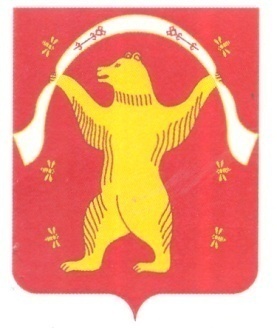 РЕСПУБЛИКА БАШКОРТОСТАН АДМИНИСТРАЦИЯСЕЛЬСКОГО ПОСЕЛЕНИЯБОЛЬШЕШАДИНСКИЙ СЕЛЬСОВЕТМУНИЦИПАЛЬНОГО РАЙОНАМИШКИНСКИЙ РАЙОН452345 д.Большие Шады,улица Али Карная,7Тел:2-33-40,2-33-31